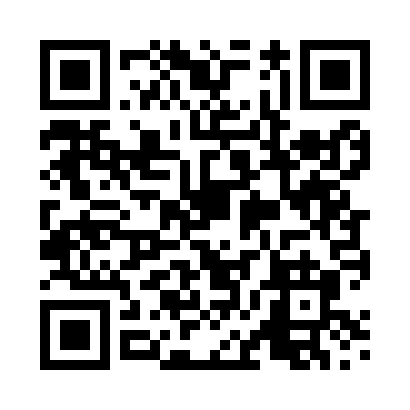 Prayer times for Qimei, TaiwanMon 1 Apr 2024 - Tue 30 Apr 2024High Latitude Method: NonePrayer Calculation Method: Muslim World LeagueAsar Calculation Method: ShafiPrayer times provided by https://www.salahtimes.comDateDayFajrSunriseDhuhrAsrMaghribIsha1Mon4:395:5512:063:336:187:292Tue4:385:5412:063:336:187:303Wed4:375:5312:053:336:197:304Thu4:365:5212:053:326:197:315Fri4:355:5112:053:326:197:316Sat4:345:5012:053:326:207:327Sun4:335:4912:043:316:207:328Mon4:315:4812:043:316:217:339Tue4:305:4712:043:316:217:3310Wed4:295:4612:043:316:217:3411Thu4:285:4512:033:306:227:3412Fri4:275:4412:033:306:227:3513Sat4:265:4312:033:306:227:3514Sun4:255:4212:033:296:237:3615Mon4:245:4212:023:296:237:3616Tue4:235:4112:023:296:247:3717Wed4:225:4012:023:286:247:3718Thu4:215:3912:023:286:247:3819Fri4:205:3812:013:286:257:3820Sat4:195:3712:013:286:257:3921Sun4:185:3712:013:276:267:4022Mon4:175:3612:013:276:267:4023Tue4:165:3512:013:276:277:4124Wed4:155:3412:003:266:277:4125Thu4:145:3312:003:266:277:4226Fri4:135:3312:003:266:287:4227Sat4:125:3212:003:256:287:4328Sun4:115:3112:003:256:297:4429Mon4:115:3012:003:256:297:4430Tue4:105:3011:593:246:307:45